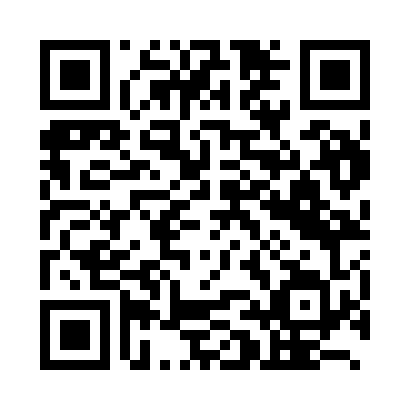 Prayer times for Tokushima, JapanWed 1 May 2024 - Fri 31 May 2024High Latitude Method: NonePrayer Calculation Method: Muslim World LeagueAsar Calculation Method: ShafiPrayer times provided by https://www.salahtimes.comDateDayFajrSunriseDhuhrAsrMaghribIsha1Wed3:405:1311:593:426:468:122Thu3:395:1211:593:426:468:143Fri3:385:1111:593:426:478:154Sat3:365:1011:593:426:488:165Sun3:355:0911:593:426:498:176Mon3:345:0811:583:426:508:187Tue3:325:0711:583:426:508:198Wed3:315:0611:583:426:518:209Thu3:305:0511:583:426:528:2110Fri3:295:0411:583:426:538:2211Sat3:285:0311:583:426:538:2312Sun3:275:0311:583:426:548:2413Mon3:255:0211:583:426:558:2514Tue3:245:0111:583:436:568:2615Wed3:235:0011:583:436:568:2716Thu3:225:0011:583:436:578:2917Fri3:214:5911:583:436:588:3018Sat3:204:5811:583:436:598:3119Sun3:194:5811:583:436:598:3220Mon3:184:5711:583:437:008:3321Tue3:174:5611:583:437:018:3422Wed3:164:5611:583:437:028:3523Thu3:164:5511:593:447:028:3624Fri3:154:5511:593:447:038:3725Sat3:144:5411:593:447:048:3826Sun3:134:5411:593:447:048:3927Mon3:124:5311:593:447:058:3928Tue3:124:5311:593:447:068:4029Wed3:114:5211:593:447:068:4130Thu3:104:5211:593:457:078:4231Fri3:104:5212:003:457:088:43